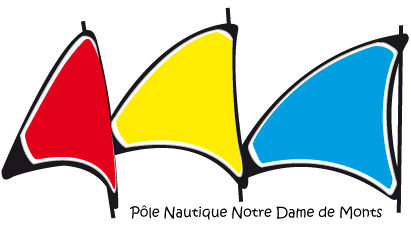 Critérium National Weta28-30 juin 2019  Notre Dame de MontsProgramme: 	Vendredi 28 juin :					Samedi 29 juin :Confirmation des inscriptions à partir de 8h30	Briefing 9h30  1er départ 10h30Briefing 11h00            1er départ 12h00			RaidDimanche 30 juin :					Diner des équipages 19h30Briefing : 9h30   1er départ 10h00Remise des prix  16h00					Frais d’inscription par bateau:Repas accompagnateur: 20 €/personnePanier Repas sur l’eau :28 juin		10 € nombre :	………………...29 juin		10 € nombre :	………………...30 juin		10 € nombre :	………………...Pour les mineurs : Autorisation parentaleATTESTATIONJe m'engage à me soumettre aux Règles de Course à la Voile et à toutes autres règles qui régissent cette épreuve.Je certifie exacts les renseignements portés sur cette fiche.Il appartient à chaque coureur, sous sa seule responsabilité, de décider s’il doit prendre le départ. Merci d’adresser ces documents à : accueil@polenautique.orgBulletin d’inscriptionClasse WetaN° de Voile    BarreurBarreurEquipierEquipierNomPrénomNomPrénomN° LicenceN° LicenceClubClubDate de naissanceDate de naissance   E-mail:   E-mail:Taille TextileTaille TextileS – M – L – XL - XXLS – M – L – XL - XXLS – M – L – XL - XXLS – M – L – XL - XXLSolitaire:    80 € repas des équipages comprisDouble:   120 € repas des équipages comprisJe soussigné(e), Nom, prénom / i, (e) full name:Je soussigné(e), Nom, prénom / i, (e) full name:Je soussigné(e), Nom, prénom / i, (e) full name:Déclare sur l'honneur (rayer la/les mention(s) inutile(s) / declare on the honor (delete the statement (s) as needed):Déclare sur l'honneur (rayer la/les mention(s) inutile(s) / declare on the honor (delete the statement (s) as needed):Déclare sur l'honneur (rayer la/les mention(s) inutile(s) / declare on the honor (delete the statement (s) as needed):Déclare sur l'honneur (rayer la/les mention(s) inutile(s) / declare on the honor (delete the statement (s) as needed):Déclare sur l'honneur (rayer la/les mention(s) inutile(s) / declare on the honor (delete the statement (s) as needed): - avoir le plein exercice de la puissance paternelle ou maternelle  / having the full exercise of the paternal or maternal - avoir le plein exercice de la puissance paternelle ou maternelle  / having the full exercise of the paternal or maternal - avoir le plein exercice de la puissance paternelle ou maternelle  / having the full exercise of the paternal or maternal - avoir le plein exercice de la puissance paternelle ou maternelle  / having the full exercise of the paternal or maternal - avoir le plein exercice de la puissance paternelle ou maternelle  / having the full exercise of the paternal or maternal - exercer la tutelle / act as guardians - exercer la tutelle / act as guardians - exercer la tutelle / act as guardiansSur le mineur (nom, prénom) / On the minor : name and surname: - J'autorise le mineur ci-dessus à participer au / I authorize the above minor to participate to au national Weta - J'autorise le mineur ci-dessus à participer au / I authorize the above minor to participate to au national Weta - J'autorise le mineur ci-dessus à participer au / I authorize the above minor to participate to au national Weta - J'autorise le mineur ci-dessus à participer au / I authorize the above minor to participate to au national Weta - J'autorise d'autre part à faire pratiquer sur lui toutes interventions et soins médicaux qui apparaitraient nécessaires y compris son transport dans un établissement hospitalier. / I authorize the other to practice on him all interventions and medical care as may appear necessary including transportation to a hospital. - J'autorise d'autre part à faire pratiquer sur lui toutes interventions et soins médicaux qui apparaitraient nécessaires y compris son transport dans un établissement hospitalier. / I authorize the other to practice on him all interventions and medical care as may appear necessary including transportation to a hospital. - J'autorise d'autre part à faire pratiquer sur lui toutes interventions et soins médicaux qui apparaitraient nécessaires y compris son transport dans un établissement hospitalier. / I authorize the other to practice on him all interventions and medical care as may appear necessary including transportation to a hospital. - J'autorise d'autre part à faire pratiquer sur lui toutes interventions et soins médicaux qui apparaitraient nécessaires y compris son transport dans un établissement hospitalier. / I authorize the other to practice on him all interventions and medical care as may appear necessary including transportation to a hospital.Signature du représentant légal, précédée de la mention manuscrite "lu et approuvé"  Signature of legal representative, preceded by the handwritten words "read and approved".Signature du représentant légal, précédée de la mention manuscrite "lu et approuvé"  Signature of legal representative, preceded by the handwritten words "read and approved".Signature du représentant légal, précédée de la mention manuscrite "lu et approuvé"  Signature of legal representative, preceded by the handwritten words "read and approved".Signature du représentant légal, précédée de la mention manuscrite "lu et approuvé"  Signature of legal representative, preceded by the handwritten words "read and approved".SIGNATURE DU BARREUR(mention nécessaire : lu et approuvé)Fait à                    , le     SIGNATURE DE L’EQUIPIER (mention nécessaire : lu et approuvé)Fait à                    	, le      